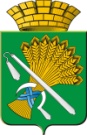 ГЛАВА КАМЫШЛОВСКОГО ГОРОДСКОГО ОКРУГАР А С П О Р Я Ж Е Н И Еот 05.03.2015 года  № 115-Рг. Камышлов О внесении изменений в Административный регламент по предоставлению муниципальной услуги по включению мест размещения ярмарок на земельных участках, в зданиях, строениях, сооружениях, находящихся в частной собственности, в план организации и проведения ярмарокна территории Камышловского городского округа в очередном календарном году, утвержденный распоряжением главы Камышловского городского округа от 15.03.2013 года № 67-Р(в редакции распоряжений от 01.08.2013 г. №213-р; от 04.12.2014 года №460-Р)В соответствии с Федеральным законом от 28.12.2009 № 381-ФЗ «Об основах государственного регулирования торговой деятельности на территории Российской Федерации», Федеральным законом от 06.10.2003 № 131-ФЗ «Об общих принципах организации местного самоуправления в Российской Федерации», Федеральным законом от 27.07.2010 № 210-ФЗ «Об организации предоставления государственных и муниципальных услуг», Постановлением Правительства РФ от 16.05.2011 № 373 «О разработке и утверждении административных регламентов исполнения государственных функций и административных регламентов предоставления государственных услуг», Постановлением Правительства Свердловской области от 25.05.2011 № 610-ПП «Об утверждении Порядка организации ярмарок и продажи товаров, (выполнения работ, оказания услуг) на ярмарках на территории Свердловской области и внесение изменений в постановление Правительства Свердловской области от 14.03.2007 № 183-ПП «О нормативных правовых актах, регламентирующих деятельность хозяйствующих субъектов на розничных рынках в Свердловской области» и протестом Камышловской межрайонной прокуратуры от 23.07.2013 года №01-14-13; в целях повышения качества исполнения и доступности муниципальной функции по выдаче разрешений на право организации розничных рынков, создания комфортных условий для получателей муниципальной услуги, в соответствии с методическими рекомендации по внесению в административные регламенты предоставления государственных (муниципальных) услуг, особенностей выполнения административных процедур в МФЦ, руководствуясь уставом Камышловского округа: 
	1. Внести в административный регламент предоставления муниципальной услуги «Выдача разрешений на право организации розничных рынков на территории Камышловского городского округа», утвержденной распоряжением главы Камышловского городского округа от 15.03.2013 года №67-р (в редакции распоряжения от 04.12.2014 г. №460-р), следующие изменения:1.1. Главу 5. изложить в следующей редакции:Информация для заявителя о его праве подать жалобу на решение и(или) действие (бездействие) органа, предоставляющего муниципальную услугу, и (или) его должностных лиц, муниципальных служащих при предоставлении муниципальной услуги5.1. Заявитель имеет право на обжалование принятых решений, осуществляемых действий (бездействия) при предоставлении муниципальной услуги в досудебном (внесудебном) порядке.Заявитель вправе подать жалобу на решение, действие (бездействие) органа, предоставляющего муниципальную услугу, МФЦ, должностного лица органа, предоставляющего муниципальную услугу, или МФЦ либо муниципального служащего.Предмет жалобы5.2. Заявители могут обратиться с жалобой в том числе в следующих случаях:1) нарушение срока регистрации запроса заявителя о предоставлении муниципальной услуги;2) нарушение срока предоставления муниципальной услуги;3) требование у заявителя документов, не предусмотренных нормативными правовыми актами Российской Федерации, нормативными правовыми актами Свердловской области, муниципальными правовыми актами для предоставления муниципальной услуги;4) отказ в приеме документов, предоставление которых предусмотрено нормативными правовыми актами Российской Федерации, нормативными правовыми актами Свердловской области, муниципальными правовыми актами для предоставления муниципальной услуги;5) отказ в предоставлении муниципальной услуги, если основания отказа не предусмотрены федеральными законами и принятыми в соответствии с ними иными нормативными правовыми актами Российской Федерации, нормативными правовыми актами Свердловской области, муниципальными правовыми актами;6) требование внесения заявителем при предоставлении муниципальной услуги платы, не предусмотренной нормативными правовыми актами Российской Федерации, нормативными правовыми актами Свердловской области, муниципальными правовыми актами;7) отказ органа, предоставляющего муниципальную услугу, должностного лица органа, предоставляющего муниципальную услугу, в исправлении допущенных опечаток и ошибок в выданных в результате предоставления муниципальной услуги документах либо нарушение установленного срока таких исправлений.Органы местного самоуправления и уполномоченные на рассмотрение жалобы должностные лица, которым может быть направлена жалоба5.3. Жалоба рассматривается органом, предоставляющим муниципальную услугу, который нарушил порядок предоставления муниципальной услуги вследствие решений и действий (бездействия) органа, предоставляющего муниципальную услугу, должностного лица органа, предоставляющего муниципальную услугу, либо муниципального служащего.Жалобы на решения, принятые руководителем органа, предоставляющего муниципальную услугу, подаются в вышестоящий орган (при его наличии) либо в случае его отсутствия рассматриваются непосредственно руководителем органа, предоставляющего муниципальную услугу.Орган, предоставляющий муниципальную услугу, определяет должностных лиц, уполномоченных на рассмотрение жалоб.Жалоба на нарушение порядка предоставления муниципальной услуги МФЦ рассматривается в соответствии с настоящим разделом административного регламента органом, предоставляющим муниципальную услугу, заключившим соглашение о взаимодействии между МФЦ и органом, предоставляющим муниципальную услугу.Порядок подачи и рассмотрения жалобы5.4. Жалоба может быть направлена в письменной форме на бумажном носителе по почте, через многофункциональный центр, с использованием информационно-телекоммуникационной сети «Интернет», официального сайта органа, предоставляющего государственную услугу, органа, предоставляющего муниципальную услугу, единого портала государственных и муниципальных услуг либо регионального портала государственных и муниципальных услуг, а также может быть принята при личном приеме заявителя.Жалоба должна содержать:1) наименование органа, предоставляющего муниципальную услугу, должностного лица органа, предоставляющего муниципальную услугу, либо муниципального служащего, решения и действия (бездействие) которых обжалуются;2) фамилию, имя, отчество (последнее - при наличии), сведения о месте жительства заявителя - физического лица либо наименование, сведения о месте нахождения заявителя - юридического лица, а также номер (номера) контактного телефона, адрес (адреса) электронной почты (при наличии) и почтовый адрес, по которым должен быть направлен ответ заявителю;3) сведения об обжалуемых решениях и действиях (бездействии) органа, предоставляющего муниципальную услугу, должностного лица органа, предоставляющего муниципальную услугу, либо муниципального служащего;4) доводы, на основании которых заявитель не согласен с решением и действием (бездействием) органа, предоставляющего муниципальную услугу, должностного лица органа, предоставляющего муниципальную услугу, либо муниципального служащего. Заявителем могут быть представлены документы (при наличии), подтверждающие доводы заявителя, либо их копии.В случае если жалоба подается через представителя, также представляется документ, подтверждающий полномочия на осуществление его действий. В качестве документа, подтверждающего полномочия на осуществление действий представителя, может быть представлена:- оформленная в соответствии с законодательством Российской Федерации доверенность (для физических лиц);- оформленная в соответствии с законодательством Российской Федерации доверенность, заверенная печатью юридического лица и подписанная руководителем юридического лица или уполномоченным этим руководителем лицом (для юридических лиц);- копия решения о назначении или об избрании либо приказа о назначении физического лица на должность, в соответствии с которым такое физическое лицо обладает правом действовать без доверенности.Прием жалоб в письменной форме осуществляется в месте предоставления муниципальной услуги (в месте, где заявитель подавал запрос на получение муниципальной услуги, нарушения порядка которой обжалуется, либо в месте, где заявителем получен результат указанной муниципальной услуги).Время приема жалоб должно совпадать со временем предоставления муниципальной услуги.Жалоба в письменной форме может быть направлена по почте.В случае подачи жалобы при личном приеме заявитель представляет документ, удостоверяющий его личность в соответствии с законодательством Российской Федерации.В электронном виде жалоба может быть подана заявителем посредством:-официального сайта органа, предоставляющего муниципальную услугу, в сети Интернет;-Портала.При подаче жалобы в электронном виде документы, подтверждающие полномочия представителя, могут быть представлены в форме электронных документов, подписанных электронной подписью в соответствии с правилами, утвержденными Постановлением Правительства РФ от 25.06.2012 г. № 634 «О видах электронной подписи, использование которых допускается при обращении за получением государственных и муниципальных услуг», при этом документ, удостоверяющий личность заявителя, не требуется.В случае, если жалоба подана заявителем в орган, в компетенцию которого не входит принятие решения по жалобе, в течение 3 рабочих дней со дня ее регистрации указанный орган направляет жалобу в уполномоченный на ее рассмотрение орган и в письменной форме информирует заявителя о перенаправлении жалобы.При этом срок рассмотрения жалобы исчисляется со дня регистрации жалобы в уполномоченном на ее рассмотрение органе.При поступлении жалобы через МФЦ, обеспечивается ее передача в орган, предоставляющий муниципальную услугу, в порядке и сроки, которые установлены соглашением о взаимодействии между МФЦ и органом, предоставляющим муниципальную услугу, но не позднее следующего рабочего дня со дня поступления жалобы.При этом срок рассмотрения жалобы исчисляется со дня регистрации жалобы в органе, предоставляющем муниципальную услугу.Должностные лица, уполномоченные на рассмотрение жалоб, обеспечивают:- прием и рассмотрение жалоб в соответствии с требованиями настоящего административного регламента;- направление жалоб в уполномоченный на их рассмотрение орган, в случае если жалоба подана заявителем в орган, в компетенцию которого не входит принятие решения по жалобе.В случае установления в ходе или по результатам рассмотрения жалобы признаков состава административного правонарушения, предусмотренного статьей 5.63 Кодекса Российской Федерации об административных правонарушениях, или признаков состава преступления должностное лицо, уполномоченное на рассмотрение жалоб, незамедлительно направляет соответствующие материалы в органы прокуратуры.Орган, предоставляющий муниципальную услугу, обеспечивает:- оснащение мест приема жалоб;- информирование заявителей о порядке обжалования решений и действий (бездействия) органа, предоставляющего муниципальную услугу, его должностных лиц либо муниципальных служащих посредством размещения информации на стендах в местах предоставления муниципальной услуги, на официальных сайтах органа, предоставляющего муниципальную услугу, и МФЦ, Портале;- консультирование заявителей о порядке обжалования решений и действий (бездействия) органа, предоставляющего муниципальную услугу, его должностных лиц либо муниципальных служащих, в том числе по телефону, электронной почте, при личном приеме;- заключение соглашений о взаимодействии в части осуществления МФЦ приема жалоб и выдачи заявителям результатов рассмотрения жалоб;- формирование ежеквартальной отчетности о полученных и рассмотренных жалобах (в том числе о количестве удовлетворенных и неудовлетворенных жалоб).С 1 января 2015 года заявитель также сможет подать жалобу в электронной форме через федеральную государственную информационную систему, обеспечивающую процесс досудебного (внесудебного) обжалования решений и действий (бездействия), совершенных при предоставлении государственных и муниципальных услуг органами, предоставляющими государственные и муниципальные услуги, их должностными лицами, государственными и муниципальными служащими (далее – Система).Орган, предоставляющий муниципальную услугу, отказывает в удовлетворении жалобы в следующих случаях:- наличие вступившего в законную силу решения суда по жалобе о том же предмете и по тем же основаниям;- подача жалобы лицом, полномочия которого не подтверждены в порядке, установленном законодательством Российской Федерации;- наличие решения по жалобе, принятого ранее в соответствии с требованиями настоящего административного регламента в отношении того же заявителя и по тому же предмету жалобы.Орган, предоставляющий муниципальную услугу, вправе оставить жалобу без ответа в следующих случаях:- наличие в жалобе нецензурных либо оскорбительных выражений, угроз жизни, здоровью и имуществу должностного лица, а также членов его семьи;- отсутствие возможности прочитать какую-либо часть текста жалобы, фамилию, имя, отчество (последнее – при наличии) и (или) почтовый адрес заявителя, указанные в жалобе.Сроки рассмотрения жалобы5.5. Жалоба, поступившая в орган, предоставляющий муниципальную услугу, подлежит регистрации в день поступления жалобы.Жалоба подлежит рассмотрению должностным лицом, уполномоченным на рассмотрение жалоб, в течение 15 рабочих дней, со дня ее регистрации в органе, предоставляющем муниципальную услугу, если более короткие сроки рассмотрения жалобы не установлены таким органом.В случае обжалования отказа органа, предоставляющего муниципальную услугу, МФЦ, должностного лица органа, предоставляющего муниципальную услугу, или МФЦ в приеме документов у заявителя либо в исправлении допущенных опечаток и ошибок или в случае обжалования заявителем нарушения установленного срока таких исправлений жалоба рассматривается в течение 5 рабочих дней со дня ее регистрации.Перечень оснований для приостановления рассмотрения жалобы, если возможность приостановления предусмотрена законодательством Российской Федерации5.6. Приостановление рассмотрения жалобы не предусмотрено.Результат рассмотрения жалобы5.7. По результатам рассмотрения жалобы орган, предоставляющий муниципальную услугу, принимает одно из следующих решений:1) удовлетворяет жалобу, в том числе в форме отмены принятого решения, исправления допущенных органом, предоставляющим муниципальную услугу, опечаток и ошибок в выданных в результате предоставления муниципальной услуги документах, возврата заявителю денежных средств, взимание которых не предусмотрено нормативными правовыми актами Российской Федерации, нормативными правовыми актами Свердловской области, муниципальными правовыми актами, а также в иных формах;2) отказывает в удовлетворении жалобы.При удовлетворении жалобы орган, предоставляющий муниципальную услугу, принимает исчерпывающие меры по устранению выявленных нарушений, в том числе по выдаче заявителю результата муниципальной услуги, не позднее 5 рабочих дней со дня принятия решения, если иное не установлено законодательством Российской Федерации.Порядок информирования заявителя о результатах рассмотрения жалобы5.8. Ответ по результатам рассмотрения жалобы направляется заявителю не позднее дня, следующего за днем принятия решения, в письменной форме.В ответе по результатам рассмотрения жалобы указываются:- наименование органа, предоставляющего муниципальную услугу, рассмотревшего жалобу, должность, фамилия, имя, отчество (последнее – при наличии) его должностного лица, принявшего решение по жалобе;- номер, дата, место принятия решения, включая сведения о должностном лице, решение или действие (бездействие) которого обжалуется;- фамилия, имя, отчество (при наличии) или наименование заявителя;- основания для принятия решения по жалобе;- принятое по жалобе решение;- в случае, если жалоба признана обоснованной, – сроки устранения выявленных нарушений, в том числе срок предоставления результата муниципальной услуги;- сведения о порядке обжалования принятого по жалобе решения.Ответ по результатам рассмотрения жалобы подписывается уполномоченным на рассмотрение жалобы должностным лицом органа, предоставляющего муниципальную услугу.По желанию заявителя ответ по результатам рассмотрения жалобы может быть представлен не позднее дня, следующего за днем принятия решения, в форме электронного документа, подписанного электронной подписью Главы Камышловского городского округа.Порядок обжалования решения по жалобе5.9. В случае несогласия с результатами досудебного (внесудебного) обжалования, а также на любой стадии рассмотрения спорных вопросов, заявитель имеет право обратиться в суд в соответствии с установленным действующим законодательством порядком.Право заявителя на получение информации и документов, необходимых для обоснования и рассмотрения жалобы5.10. Заявитель имеет право запрашивать и получать информацию и документы, необходимые для обоснования и рассмотрения жалобы.Способы информирования заявителей о порядке подачи и рассмотрения жалобы5.11. Заявитель может получить информацию о порядке подачи и рассмотрения жалобы следующими способами:1) в здании ОМСУ либо МФЦ обратившись лично;2) позвонив по номерам справочных телефонов ОМСУ или МФЦ;3) отправив письмо по почте;4) на официальных сайтах ОМСУ, МФЦ в сети Интернет;5) на Портале;6) с 1 января 2015 года через Систему.2.Утвердить Административный регламент по предоставлению муниципальной услуги по включению мест размещения ярмарок на земельных участках, в зданиях, строениях, сооружениях, находящихся в частной собственности, в план организации и проведения ярмарок на территории Камышловского городского округа в очередном календарном году, изложив его в новой редакции.3. Отделу экономики администрации Камышловского городского округа разместить регламент в реестре государственных и муниципальных услуг Свердловской области.4. Настоящее распоряжение опубликовать в газете «Камышловские известия» и разместить на официальном сайте Камышловского городского округа.5. Контроль за исполнением настоящего распоряжения возложить на заместителя главы администрации Камышловского городского округа по экономике Сухогузова С.А. И.о. главы администрацииКамышловского городского округа                                                 М.М. ПушкаревАДМИНИСТРАТИВНЫЙ РЕГЛАМЕНТо предоставлении муниципальной услугипо включению мест размещения ярмарок на земельных участках, в зданиях, строениях, сооружениях, находящихся в частной собственности, в план организации и проведения ярмарок на территории Камышловского городского округа в очередном календарном годуГлава 1. Общие положенияАдминистративный регламент предоставления муниципальной услуги по включению мест размещения ярмарок на земельных участках, в зданиях, строениях, сооружениях, находящихся в частной собственности, в план организации и проведения ярмарок на территории Камышловского городского округа в очередном календарном году определяет сроки и последовательность исполнения административных процедур (действий) отдела экономики администрации Камышловского городского округа, осуществляемых по заявлению юридических лиц, индивидуальных предпринимателей, граждан в пределах полномочий, установленных Федеральным законом от 28.12.2009 № 381-ФЗ «Об основах государственного регулирования торговой деятельности на территории Российской Федерации», Федеральным законом от 06.10.2003 № 131-ФЗ «Об общих принципах организации местного самоуправления в Российской Федерации», Федеральным законом от 27.07.2010 № 210-ФЗ «Об организации предоставления государственных и муниципальных услуг», Постановлением Правительства РФ от 16.05.2011 № 373 «О разработке и утверждении административных регламентов исполнения государственных функций и административных регламентов предоставления государственных услуг», Постановлением Правительства Свердловской области от 25.05.2011 № 610-ПП «Об утверждении Порядка организации ярмарок и продажи товаров, (выполнения работ, оказания услуг) на ярмарках на территории Свердловской области и внесение изменений в постановление Правительства Свердловской области от 14.03.2007 №183-ПП «О нормативных правовых актах, регламентирующих деятельность хозяйствующих субъектов на розничных рынках в Свердловской области».Муниципальная услуга по включению мест размещения ярмарок на земельных участках, в зданиях, строениях, сооружениях, находящихся в частной собственности, в план организации и проведения ярмарок на территории Камышловского городского округа предоставляется организаторам ярмарки, юридическим лицам, индивидуальным предпринимателям, зарегистрированными в порядке, установленном законодательством Российской Федерации 3.Информация о муниципальной услуге предоставляется:1) в отделе экономики администрации Камышловского городского округа (далее - Отдел).Место нахождения Отдела: г. Камышлов, ул. Свердлова,41 почтовый адрес: 624860, г. Камышлов, ул. Свердлова, 41, кабинет № 2, электронный адрес: kamgo-ekonom@yandex.ruГрафик работы специалиста о предоставлению муниципальной услуги: понедельник – четверг, 8.00-17.00; пятница, 8.00-16.00; суббота, воскресенье: выходные дни, телефоны для справок: (34375) 2-45-55;2) путем официального опубликования данного административного регламента;3) при обращении по телефону - в виде устного ответа на конкретные вопросы, содержащего запрашиваемую информацию;4) на официальном сайте администрации Камышловского городского округа в сети Интернет;5) с использованием федеральной государственной информационной системы «Единый портал государственных и муниципальных услуг»;6) в электронной форме; заявитель может направить обращение о предоставлении информации об услуге с использованием возможностей электронной приемной официального сайта администрации Камышловского городского округа в сети Интернет.7) Информация о порядке предоставления муниципальной услуги через многофункциональный центр предоставления государственных и муниципальных услуг (далее – МФЦ) предоставляется:На официальном сайте МФЦ: www.mfc66.ru;По телефону Единого контакт - центра МФЦ: 8 - 800 - 200 - 84 - 40 (звонок бесплатный). Телефон многофункционального центра в Камышловском городском округе: 8-34375-5-01-90.Место нахождения МФЦ, расположенного в Камышловском городском округе: 624860, Свердловская область, г.Камышлов, ул.Ленинградская, 12; почтовый адрес: 624860, Свердловская область, г.Камышлов, ул.Ленинградская, 12.График работы специалистов по предоставлению муниципальной услуги: понедельник, вторник, среда, пятница с 9.00-18.00; четверг с 09.00 -20.00; суббота с 09.00 -14.00; воскресенье выходной день. 	Заявителям предоставляется следующая информация:- о нормативных правовых актах, регулирующих предоставление муниципальной услуги;- о перечне и видах документов, необходимых для получения муниципальной услуги;- о местах нахождения и графиках работы уполномоченных органов, предоставляющих муниципальную услугу, и организаций, обращение в которые необходимо и обязательно для получения муниципальной услуги;- о сроках предоставления муниципальной услуги;- о порядке обжалования действий (бездействий) и решений, осуществляемых и принимаемых в ходе оказания муниципальной услуги;- о ходе предоставления муниципальной услуги (для заявителей, подавших заявление и документы в МФЦ)».Глава 2. Стандарт предоставления муниципальной услуги1.Муниципальную услугу по включению мест размещения ярмарок на земельных участках, в зданиях, строениях, сооружениях, находящихся в частной собственности, в план организации и проведения ярмарок на территории Камышловского городского округа предоставляет отдел экономики администрации Камышловского городского округа. 1а. Результатом предоставления муниципальной услуги является:а) включение мест размещения ярмарок в План организации и проведения ярмарок, расположенных на земельных участках, в зданиях, сооружениях, строениях, находящихся в частной собственности;б) отказ от включения мест размещения ярмарок в План организации и проведения ярмарок, расположенных на земельных участках, в зданиях, сооружениях, строениях, находящихся в частной собственности.2.Места размещения ярмарок включаются в План организации и проведения ярмарок на основании письменного заявления организатора ярмарки.2а. Срок предоставления муниципальной услуги – до 01 ноября текущего года, в котором подано заявление.	2б. В случае получения муниципальной услуги через МФЦ:- исчисление срока предоставления муниципальной услуги осуществляется со дня приема и регистрации заявления в МФЦ; - срок передачи документов, необходимых для предоставления муниципальной услуги, из МФЦ в администрацию осуществляется в срок, не позднее следующего рабочего дня, следующего за днем приема документов от заявителя;- срок передачи документов, являющихся результатом предоставления муниципальной услуги, из администрации в МФЦ (если заявитель выбрал способ получения результата предоставления муниципальной услуги через МФЦ) – не позднее 1 рабочего дня до окончания срока предоставления муниципальной услуги;- сроки доставки документов входят в общий срок оказания муниципальной услуги. Передача документов осуществляется курьером по ведомости приема-передачи «вне очереди»».3.	При письменном обращении организатора ярмарки отдел экономики администрации Камышловского городского округа проводит проверку полноты и достоверности сведений о заявителе, содержащихся в заявлении (приложение № 1) и прилагаемых документах:3.1. копии учредительных документов;3.2. копия свидетельства о государственной регистрации юридического лица, копия свидетельства о государственной регистрации физического лица в качестве индивидуального предпринимателя;3.3. копия документа, подтверждающего право на земельный участок, здание, строение, сооружение, на территории которого предполагается организовать ярмарку.4. Заявление и прилагаемые к нему документы принимаются и проверяются специалистом отдела экономики или специалистом многофункционального центра предоставления государственных и муниципальных услуг Камышловского городского округа в день поступления.Основанием для отказа в приеме документов является: - отсутствие полноты сведений о заявителе, содержащихся в заявлении (Приложение №1) и прилагаемых документах. Основанием для отказа в предоставлении услуги является: - место размещения ярмарки не отвечает установленным настоящим регламентом требованиям; - отсутствие одного из указанных в п.3 настоящего регламента документа; - отсутствие достоверности сведений о заявителе, содержащихся в заявлении (Приложение №1) и прилагаемых документах.4а. Максимальный срок ожидания в очереди при подаче запроса о предоставлении муниципальной услуги и при получении результата предоставления муниципальной услуги – 15 минут.4б. Срок регистрации запроса заявителя о предоставлении муниципальной услуги – 15 минут.5. Включение мест размещения ярмарок, расположенных на земельных участках, в зданиях, сооружениях, находящихся в частной собственности в План организации и проведения ярмарок на очередной календарный год осуществляется в срок не позднее 1 ноября текущего года на основании письменного заявления организатора ярмарки.6. При предоставлении муниципальной услуги запрещено требовать от заявителя:представления документов и информации или осуществления действий, представление или осуществление которых не предусмотрено нормативными правовыми актами, регулирующими отношения, возникающие в связи с предоставлением муниципальной услуги;представления документов и информации, которые находятся в распоряжении органов, предоставляющих муниципальную услугу, иных государственных органов, органов местного самоуправления либо подведомственных органам государственной власти или органам местного самоуправления организаций, в соответствии с нормативными правовыми актами Российской Федерации, Свердловской области и муниципальными правовыми актами, за исключением документов, включенных в перечень, определенный частью 6 статьи 7 Федерального закона от 27.07.2010 № 210-ФЗ «Об организации предоставления государственных и муниципальных услуг».7. Отдел экономики администрации Камышловского городского округа :разрабатывает План организации и проведения ярмарок и в срок не позднее 15 декабря года, предшествующего году организации и проведения ярмарок. Утверждает правовым актом План организации и проведения ярмарок на территории Камышловского городского округа в очередном календарном году;определяет перечень ярмарок, организация которых будет осуществляться уполномоченным органом.8. План организации и проведения ярмарок разрабатывается и утверждается сроком на один год.9. План организации о проведения ярмарок включает следующие сведения:тематика ярмарок;предельные сроки (период) проведения ярмарок;9.3. место размещения ярмарки;9.4. организатор ярмарки;наименование ярмарки;количество мест для продажи товаров (выполнения работ, оказания услуг) на ярмарках;режим работы.10. Заявление и прилагаемые к нему документы хранятся в индивидуальном деле организатора ярмарки. 11. Муниципальная услуга по включению мест размещения ярмарок на земельных участках, в зданиях, строениях, сооружениях, находящихся в частной собственности, в план организации и проведения ярмарок на территории Камышловского городского округа в очередном календарном году осуществляется без взимания государственной пошлины или иной платы.12. Помещения, в которых оказывается муниципальная услуга по включению мест размещения ярмарок на земельных участках, в зданиях, строениях, сооружениях, находящихся в частной собственности, в план организации и проведения ярмарок на территории Камышловского городского округа в очередном календарном году должны соответствовать следующим требованиям:- наличие офисной мебели и телефона;- оснащение рабочих мест работников достаточным количеством компьютерной и организационной техники, а также канцелярскими принадлежностями;- возможность доступа к справочным информационным системам и информационно-телекоммуникационной сети Интернет.13. Визуальная текстовая информация о порядке оказания муниципальной услуги по включению мест размещения ярмарок на земельных участках, в зданиях, строениях, сооружениях, находящихся в частной собственности, в план организации и проведения ярмарок размещается на информационном стенде в помещении администрации Камышловского городского округа.Глава 3. Состав, последовательность и сроки выполнения административных процедур (действий), требования к порядку их выполнения1. Предоставление муниципальной услуги включает в себя следующие административные процедуры:прием заявления и прилагаемых к нему документов;уполномоченный орган в отношении мест размещения ярмарок, расположенных на земельных участках, в зданиях, строениях, сооружениях, находящихся в частной собственности, в целях заключения договора на оказание услуг по организации ярмарок проводят конкурс по отбору организаторов ярмарок, в порядке и на условиях, установленных действующим законодательством Российской Федерации.Блок-схема предоставления муниципальной услуги по включению мест размещения ярмарок на земельных участках, в зданиях, строениях, сооружениях, находящихся в частной собственности, в план организации и проведения ярмарок на территории Камышловского городского округа в приложении № 2.При оказании муниципальной услуги через МФЦ, специалист МФЦ осуществляет следующие административные процедуры:- информирует заявителей о порядке предоставления муниципальной услуги через МФЦ;- принимает и регистрирует заявление и пакет документов;- передает принятые документы в Комитет;- выдает результат предоставления услуги.2.Организатор ярмарки:опубликовывает в средствах массовой информации и размещает на официальном сайте администрации Камышловского городского округа информацию о плане мероприятий по организации ярмарки и продажи товаров на ней;определяет размер платы за предоставление оборудованных мест для продажи товаров (выполнение работ, оказание услуг) на ярмарке, а также за оказание услуг, связанных с обеспечением торговли (уборка территории, проведение ветеринарно-санитарной экспертизы и другие услуги);разрабатывает и утверждает план мероприятий по организации ярмарки и продажи товара (выполнения работ, оказания услуг) на ней;определяет режим работы ярмарки;определяет порядок предоставления торговых мест на ярмарке.3. Прием заявления и документов специалист отдела экономики осуществляет в течение 10 минут, с указанием даты приема и личной подписи. 4. Перечень документов, который необходим для предоставления муниципальной услуги по выдаче разрешения, находящихся в иных органах:Показателями доступности и качества предоставления муниципальной услуги являются:количество обращений за получением услуги;максимальное количество документов, необходимых для предоставления муниципальной услуги;максимальное количество межведомственных запросов для обеспечения получения услуги;максимальное количество документов, самостоятельно предоставляемых заявителем для получения услуги;доступность бланков заявлений, иных документов, необходимых для оказания услуги, в сети Интернет;размещение информации о порядке оказания услуги с сети Интернет;размещение информации о порядке оказания услуги на информационном стенде в помещении администрации Камышловского городского округа;возможность получения консультации по вопросу предоставления муниципальной услуги: по телефону, при устном и (или) письменном обращении;количество консультаций по вопросам предоставления услуги;максимальная удаленность места жительства потенциального заявителя от ближайшего места оказания услуги;максимальное время перемещения от места жительства потенциального заявителя до ближайшего места оказания услуги на общественном транспорте;количество обоснованных жалоб на нарушение регламента предоставления услуги;доля обоснованных жалоб от общего количества обращений за получением услуги;количество обращений в судебные органы для обжалования действий (бездействия) и (или) решений должностных лиц при предоставлении муниципальной услуги.Глава 4. Формы контроля за предоставлением муниципальной услуги1. Должностные лица, в чьи должностные обязанности входит непосредственное участие в предоставлении муниципальной услуги, за нарушение настоящего Административного регламента несут ответственность, установленную уголовным, административным, гражданским законодательством, а также законодательством о муниципальной службе.2. Действия (бездействие) должностных лиц, в чьи должностные обязанности входит непосредственное участие в предоставлении муниципальной услуги, могут быть обжалованы заявителем в суд в порядке, установленном законодательством Российской Федерации.3. Текущий контроль за соблюдением и исполнением положений настоящего Административного регламента осуществляет заместитель главы администрации Камышловского городского округа по экономики Сухогузов С.А.При получении муниципальной услуги через МФЦ, текущий контроль, за соблюдением работником МФЦ последовательности действий, определенных административными процедурами, осуществляется руководителем структурного подразделения МФЦ.4. Утвержденный правовым актом План организации и проведения ярмарок в установленном порядке размещается на официальном сайте администрации Камышловского городского округа.Глава 5. Досудебный (внесудебный) порядок обжалования решений и действий (бездействия) должностных лиц отдела экономики Камышловского городского округа.Информация для заявителя о его праве подать жалобу на решение и(или) действие (бездействие) органа, предоставляющего муниципальную услугу, и (или) его должностных лиц, муниципальных служащих при предоставлении муниципальной услуги5.1. Заявитель имеет право на обжалование принятых решений, осуществляемых действий (бездействия) при предоставлении муниципальной услуги в досудебном (внесудебном) порядке.Заявитель вправе подать жалобу на решение, действие (бездействие) органа, предоставляющего муниципальную услугу, МФЦ, должностного лица органа, предоставляющего муниципальную услугу, или МФЦ либо муниципального служащего.Предмет жалобы5.2. Заявители могут обратиться с жалобой в том числе в следующих случаях:1) нарушение срока регистрации запроса заявителя о предоставлении муниципальной услуги;2) нарушение срока предоставления муниципальной услуги;3) требование у заявителя документов, не предусмотренных нормативными правовыми актами Российской Федерации, нормативными правовыми актами Свердловской области, муниципальными правовыми актами для предоставления муниципальной услуги;4) отказ в приеме документов, предоставление которых предусмотрено нормативными правовыми актами Российской Федерации, нормативными правовыми актами Свердловской области, муниципальными правовыми актами для предоставления муниципальной услуги;5) отказ в предоставлении муниципальной услуги, если основания отказа не предусмотрены федеральными законами и принятыми в соответствии с ними иными нормативными правовыми актами Российской Федерации, нормативными правовыми актами Свердловской области, муниципальными правовыми актами;6) требование внесения заявителем при предоставлении муниципальной услуги платы, не предусмотренной нормативными правовыми актами Российской Федерации, нормативными правовыми актами Свердловской области, муниципальными правовыми актами;7) отказ органа, предоставляющего муниципальную услугу, должностного лица органа, предоставляющего муниципальную услугу, в исправлении допущенных опечаток и ошибок в выданных в результате предоставления муниципальной услуги документах либо нарушение установленного срока таких исправлений.Органы местного самоуправления и уполномоченные на рассмотрение жалобы должностные лица, которым может быть направлена жалоба5.3. Жалоба рассматривается органом, предоставляющим муниципальную услугу, который нарушил порядок предоставления муниципальной услуги вследствие решений и действий (бездействия) органа, предоставляющего муниципальную услугу, должностного лица органа, предоставляющего муниципальную услугу, либо муниципального служащего.Жалобы на решения, принятые руководителем органа, предоставляющего муниципальную услугу, подаются в вышестоящий орган (при его наличии) либо в случае его отсутствия рассматриваются непосредственно руководителем органа, предоставляющего муниципальную услугу.Орган, предоставляющий муниципальную услугу, определяет должностных лиц, уполномоченных на рассмотрение жалоб.Жалоба на нарушение порядка предоставления муниципальной услуги МФЦ рассматривается в соответствии с настоящим разделом административного регламента органом, предоставляющим муниципальную услугу, заключившим соглашение о взаимодействии между МФЦ и органом, предоставляющим муниципальную услугу.Порядок подачи и рассмотрения жалобы5.4. Жалоба может быть направлена в письменной форме на бумажном носителе по почте, через многофункциональный центр, с использованием информационно-телекоммуникационной сети «Интернет», официального сайта органа, предоставляющего государственную услугу, органа, предоставляющего муниципальную услугу, единого портала государственных и муниципальных услуг либо регионального портала государственных и муниципальных услуг, а также может быть принята при личном приеме заявителя.Жалоба должна содержать:1) наименование органа, предоставляющего муниципальную услугу, должностного лица органа, предоставляющего муниципальную услугу, либо муниципального служащего, решения и действия (бездействие) которых обжалуются;2) фамилию, имя, отчество (последнее - при наличии), сведения о месте жительства заявителя - физического лица либо наименование, сведения о месте нахождения заявителя - юридического лица, а также номер (номера) контактного телефона, адрес (адреса) электронной почты (при наличии) и почтовый адрес, по которым должен быть направлен ответ заявителю;3) сведения об обжалуемых решениях и действиях (бездействии) органа, предоставляющего муниципальную услугу, должностного лица органа, предоставляющего муниципальную услугу, либо муниципального служащего;4) доводы, на основании которых заявитель не согласен с решением и действием (бездействием) органа, предоставляющего муниципальную услугу, должностного лица органа, предоставляющего муниципальную услугу, либо муниципального служащего. Заявителем могут быть представлены документы (при наличии), подтверждающие доводы заявителя, либо их копии.В случае если жалоба подается через представителя, также представляется документ, подтверждающий полномочия на осуществление его действий. В качестве документа, подтверждающего полномочия на осуществление действий представителя, может быть представлена:- оформленная в соответствии с законодательством Российской Федерации доверенность (для физических лиц);- оформленная в соответствии с законодательством Российской Федерации доверенность, заверенная печатью юридического лица и подписанная руководителем юридического лица или уполномоченным этим руководителем лицом (для юридических лиц);- копия решения о назначении или об избрании либо приказа о назначении физического лица на должность, в соответствии с которым такое физическое лицо обладает правом действовать без доверенности.Прием жалоб в письменной форме осуществляется в месте предоставления муниципальной услуги (в месте, где заявитель подавал запрос на получение муниципальной услуги, нарушения порядка которой обжалуется, либо в месте, где заявителем получен результат указанной муниципальной услуги).Время приема жалоб должно совпадать со временем предоставления муниципальной услуги.Жалоба в письменной форме может быть направлена по почте.В случае подачи жалобы при личном приеме заявитель представляет документ, удостоверяющий его личность в соответствии с законодательством Российской Федерации.В электронном виде жалоба может быть подана заявителем посредством:-официального сайта органа, предоставляющего муниципальную услугу, в сети Интернет;-Портала.При подаче жалобы в электронном виде документы, подтверждающие полномочия представителя, могут быть представлены в форме электронных документов, подписанных электронной подписью в соответствии с правилами, утвержденными Постановлением Правительства РФ от 25.06.2012 г. № 634 «О видах электронной подписи, использование которых допускается при обращении за получением государственных и муниципальных услуг», при этом документ, удостоверяющий личность заявителя, не требуется.В случае, если жалоба подана заявителем в орган, в компетенцию которого не входит принятие решения по жалобе, в течение 3 рабочих дней со дня ее регистрации указанный орган направляет жалобу в уполномоченный на ее рассмотрение орган и в письменной форме информирует заявителя о перенаправлении жалобы.При этом срок рассмотрения жалобы исчисляется со дня регистрации жалобы в уполномоченном на ее рассмотрение органе.При поступлении жалобы через МФЦ, обеспечивается ее передача в орган, предоставляющий муниципальную услугу, в порядке и сроки, которые установлены соглашением о взаимодействии между МФЦ и органом, предоставляющим муниципальную услугу, но не позднее следующего рабочего дня со дня поступления жалобы.При этом срок рассмотрения жалобы исчисляется со дня регистрации жалобы в органе, предоставляющем муниципальную услугу.Должностные лица, уполномоченные на рассмотрение жалоб, обеспечивают:- прием и рассмотрение жалоб в соответствии с требованиями настоящего административного регламента;- направление жалоб в уполномоченный на их рассмотрение орган, в случае если жалоба подана заявителем в орган, в компетенцию которого не входит принятие решения по жалобе.В случае установления в ходе или по результатам рассмотрения жалобы признаков состава административного правонарушения, предусмотренного статьей 5.63 Кодекса Российской Федерации об административных правонарушениях, или признаков состава преступления должностное лицо, уполномоченное на рассмотрение жалоб, незамедлительно направляет соответствующие материалы в органы прокуратуры.Орган, предоставляющий муниципальную услугу, обеспечивает:- оснащение мест приема жалоб;- информирование заявителей о порядке обжалования решений и действий (бездействия) органа, предоставляющего муниципальную услугу, его должностных лиц либо муниципальных служащих посредством размещения информации на стендах в местах предоставления муниципальной услуги, на официальных сайтах органа, предоставляющего муниципальную услугу, и МФЦ, Портале;- консультирование заявителей о порядке обжалования решений и действий (бездействия) органа, предоставляющего муниципальную услугу, его должностных лиц либо муниципальных служащих, в том числе по телефону, электронной почте, при личном приеме;- заключение соглашений о взаимодействии в части осуществления МФЦ приема жалоб и выдачи заявителям результатов рассмотрения жалоб;- формирование ежеквартальной отчетности о полученных и рассмотренных жалобах (в том числе о количестве удовлетворенных и неудовлетворенных жалоб).С 1 января 2015 года заявитель также сможет подать жалобу в электронной форме через федеральную государственную информационную систему, обеспечивающую процесс досудебного (внесудебного) обжалования решений и действий (бездействия), совершенных при предоставлении государственных и муниципальных услуг органами, предоставляющими государственные и муниципальные услуги, их должностными лицами, государственными и муниципальными служащими (далее – Система).Орган, предоставляющий муниципальную услугу, отказывает в удовлетворении жалобы в следующих случаях:- наличие вступившего в законную силу решения суда по жалобе о том же предмете и по тем же основаниям;- подача жалобы лицом, полномочия которого не подтверждены в порядке, установленном законодательством Российской Федерации;- наличие решения по жалобе, принятого ранее в соответствии с требованиями настоящего административного регламента в отношении того же заявителя и по тому же предмету жалобы.Орган, предоставляющий муниципальную услугу, вправе оставить жалобу без ответа в следующих случаях:- наличие в жалобе нецензурных либо оскорбительных выражений, угроз жизни, здоровью и имуществу должностного лица, а также членов его семьи;- отсутствие возможности прочитать какую-либо часть текста жалобы, фамилию, имя, отчество (последнее – при наличии) и (или) почтовый адрес заявителя, указанные в жалобе.Сроки рассмотрения жалобы5.5. Жалоба, поступившая в орган, предоставляющий муниципальную услугу, подлежит регистрации в день поступления жалобы.Жалоба подлежит рассмотрению должностным лицом, уполномоченным на рассмотрение жалоб, в течение 15 рабочих дней, со дня ее регистрации в органе, предоставляющем муниципальную услугу, если более короткие сроки рассмотрения жалобы не установлены таким органом.В случае обжалования отказа органа, предоставляющего муниципальную услугу, МФЦ, должностного лица органа, предоставляющего муниципальную услугу, или МФЦ в приеме документов у заявителя либо в исправлении допущенных опечаток и ошибок или в случае обжалования заявителем нарушения установленного срока таких исправлений жалоба рассматривается в течение 5 рабочих дней со дня ее регистрации.Перечень оснований для приостановления рассмотрения жалобы, если возможность приостановления предусмотрена законодательством Российской Федерации5.6. Приостановление рассмотрения жалобы не предусмотрено.Результат рассмотрения жалобы5.7. По результатам рассмотрения жалобы орган, предоставляющий муниципальную услугу, принимает одно из следующих решений:1) удовлетворяет жалобу, в том числе в форме отмены принятого решения, исправления допущенных органом, предоставляющим муниципальную услугу, опечаток и ошибок в выданных в результате предоставления муниципальной услуги документах, возврата заявителю денежных средств, взимание которых не предусмотрено нормативными правовыми актами Российской Федерации, нормативными правовыми актами Свердловской области, муниципальными правовыми актами, а также в иных формах;2) отказывает в удовлетворении жалобы.При удовлетворении жалобы орган, предоставляющий муниципальную услугу, принимает исчерпывающие меры по устранению выявленных нарушений, в том числе по выдаче заявителю результата муниципальной услуги, не позднее 5 рабочих дней со дня принятия решения, если иное не установлено законодательством Российской Федерации.Порядок информирования заявителя о результатах рассмотрения жалобы5.8. Ответ по результатам рассмотрения жалобы направляется заявителю не позднее дня, следующего за днем принятия решения, в письменной форме.В ответе по результатам рассмотрения жалобы указываются:- наименование органа, предоставляющего муниципальную услугу, рассмотревшего жалобу, должность, фамилия, имя, отчество (последнее – при наличии) его должностного лица, принявшего решение по жалобе;- номер, дата, место принятия решения, включая сведения о должностном лице, решение или действие (бездействие) которого обжалуется;- фамилия, имя, отчество (при наличии) или наименование заявителя;- основания для принятия решения по жалобе;- принятое по жалобе решение;- в случае, если жалоба признана обоснованной, – сроки устранения выявленных нарушений, в том числе срок предоставления результата муниципальной услуги;- сведения о порядке обжалования принятого по жалобе решения.Ответ по результатам рассмотрения жалобы подписывается уполномоченным на рассмотрение жалобы должностным лицом органа, предоставляющего муниципальную услугу.По желанию заявителя ответ по результатам рассмотрения жалобы может быть представлен не позднее дня, следующего за днем принятия решения, в форме электронного документа, подписанного электронной подписью Главы Камышловского городского округа.Порядок обжалования решения по жалобе5.9. В случае несогласия с результатами досудебного (внесудебного) обжалования, а также на любой стадии рассмотрения спорных вопросов, заявитель имеет право обратиться в суд в соответствии с установленным действующим законодательством порядком.Право заявителя на получение информации и документов, необходимых для обоснования и рассмотрения жалобы5.10. Заявитель имеет право запрашивать и получать информацию и документы, необходимые для обоснования и рассмотрения жалобы.Способы информирования заявителей о порядке подачи и рассмотрения жалобы5.11. Заявитель может получить информацию о порядке подачи и рассмотрения жалобы следующими способами:1) в здании ОМСУ либо МФЦ обратившись лично;2) позвонив по номерам справочных телефонов ОМСУ или МФЦ;3) отправив письмо по почте;4) на официальных сайтах ОМСУ, МФЦ в сети Интернет;5) на Портале;6) с 1 января 2015 года через Систему.Приложение № 1к Административному регламентуФОРМА ЗАЯВЛЕНИЯГлаве Камышловского городского округа М.Н.Чухаревуот _____________________________юридический адрес (место регистрации):_________________________________________________________________________________телефон________________________ЗАЯВЛЕНИЕПрошу включить место размещения ярмарки План организации и проведения ярмарок.Приложение: 1. копии учредительных документов2.копия свидетельства о государственной регистрации юридического лица, копия свидетельства о государственной регистрации физического лица в качестве индивидуального предпринимателя3. копия документа, подтверждающего право на земельный участок, здание, строение, сооружение, на территории которого предполагается организовать ярмарку.__________________                                   "__" _________________ 20__ года (подпись)Приложение №2к Административному регламенту Блок-схема последовательности действий при предоставлении муниципальной услуги по включению мест размещения ярмарок, находящихся в частной собственности, в План организации и проведения ярмарок на территории Камышловского городского округа в очередном календарном годуУТВЕРЖДЕНраспоряжением главыКамышловского городского округаот 15.03.2013 года № 67-Р(в редакции распоряжения от 04.12.2014 г. № 460-р)ВидуслугиТребованияк пакету документовСтруктуры для межведомственного взаимодействияСтруктуры для межведомственного взаимодействияСтруктуры для межведомственного взаимодействияВидуслугиТребованияк пакету документовУправлениеФедеральной налоговой службы по Свердловской областиУправление Федеральной службы государственной регистрации, кадастра и картографии по Свердловской областиМинистерство по управлению государственным имуществом по Свердловской областиВключение мест размещения ярмарок на земельных участках, в зданиях, строениях, сооружениях, находящихся в частной собственности, в план организации и проведения ярмарок на территории Камышловского городского округа в очередном календарном году-копия учредительных документов;-копия свидетельства о государственной регистрации юридического лица, копия свидетельства о государственной регистрации физического лица в качестве индивидуального предпринимателя;-копия документа, подтверждающего право на земельный участок, здание, строение, сооружение, на территории которого предполагается организовать ярмарку.+++1.Тематика ярмарок2.Предельные сроки (период) проведения ярмарок3. Место размещения ярмарки4. Организатор ярмарки5. Наименование ярмарки6. Количество мест для продажи товаров (выполнения работ, оказания услуг) на ярмарках7. Режим работы